Create your own flower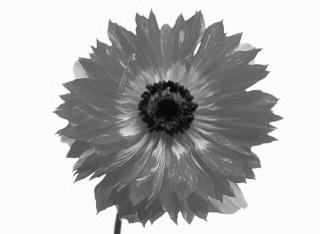 Students must trace and cut out 8 petals and 6 sepals, from the template of a petal and sepal created by the teacher. Each student will need 5 pieces of wire & floral tape. (1 per petal & 1 for the pistil & ½ per stamen)Put 1/2 piece of wire per petal & hot glue 2 petals to sandwich the wire together.  (end up with 4 petals)Do the same thing for the sepals. (end up with 3 sepals)Pistil is 1 piece of wire shaped in the pistil pattern. Small circle on top then rounded toward the center (twisting wire). After that you must floral tape the pistil. 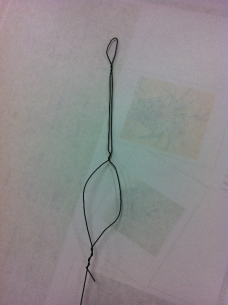 Stamen is ½ piece of wire shaped in the stamen patter. Small circle on top then straight all the way down & floral tape. 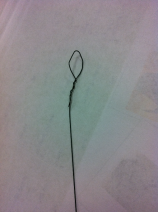 Place one Stamen on each side of the pistil, then add the petals and the sepals. Floral tape all together. Bend the petals to shape the flower, and spray with perfume to add a scent!